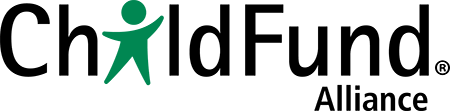 Child-friendly Accountability Toolbox – Module 1, p. 30Sample Child-friendly Code of ConductA suggested template for a child-friendly code of conduct for participating children is shown below:I will try to keep myself safe.I will try not to hurt other children on purpose, either with my words or with my actions.I will not discriminate against another child because she or he is different than me.I will try to listen to my peers to understand their experience.I agree to this code of conduct:Name: 								Signature: 							Date: 						